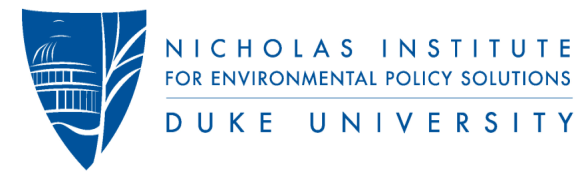 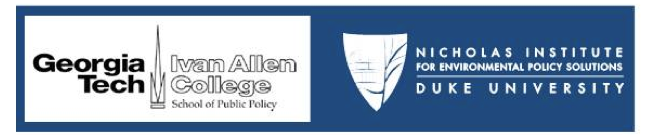 ENERGY EFFICIENCY IN THE SOUTHAPPENDIX GSTATE PROFILES OF ENERGY EFFICIENCY OPPORTUNITIES IN THE SOUTH:GEORGIAMarilyn A. Brown,1 Joy Wang,1 Matt Cox, 1 Youngsun Baek,1 Rodrigo Cortes,1 Benjamin Deitchman, 1 Elizabeth Noll, 1 Yu Wang, 1 Etan Gumerman,2 Xiaojing Sun2April 13, 20101Georgia Institute of Technology2Duke UniversityA Profile of Energy-Efficiency Opportunities in GeorgiaThe economic recession, climate change concerns and rising electricity costs have motivated many states to embrace energy efficiency as a way to create new local jobs, lower energy bills and promote environmental sustainability. With this surge of interest in energy efficiency, policymakers are asking: “how much energy can be saved?”  This profile addresses the opportunity for energy efficiency improvements in the residential, commercial and industrial sectors of Georgia.  It draws on the results of a study of Energy Efficiency in the South conducted by a team of researchers at the Georgia Institute of Technology and Duke University.  The study presents primary and in-depth research of the potential for energy-efficiency improvements, using a modeling approach based on the SNUG-NEMS (National Energy Modeling System).1With a population of 9.8 million people2, the State represents about 3.2% of the U.S. population, 2.9% of the nation’s Gross Domestic Product (GDP), and 3.1% of U.S. energy consumption (Figure 1).3  Thus, compared to the rest of the nation, Georgia has a higher than average level of energy intensity.iFigure 1: Energy Consumption in Georgia, the South, and the U.S., 20073Georgia’s use of residential and transportation energy as a percentage of its overall energy consumption exceeds that of the nation and the rest of the South.  On the other hand, its industrial energy consumption is lower (Figure 2). Georgia is 29th in per capita energy use,3 a score that is raised due to the state’s position as a leader in the pulp and paper industries.4 The State consumes more coal and nuclear energy and relatively less natural gas than other states in the South and the nation as a proportion of overall energy consumption (Figure 3).  Georgia’s electricity is largely generated from coal (63%) and nuclear (23%), with natural gas (9%), hydroelectric (2%), and biomass (2%) producing the rest.4Figure 2: Energy Consumption in Georgia, the South, and the U.S. by Sector, 20073Figure 3:  Energy Consumption in Georgia, the South, and the U.S. by Fuel Type, 20073 Georgia has a number of energy efficiency policies already in place.  For instance, the Governor’s Energy Challenge has committed the State to reducing building energy use 15% by 2020.  The State offers a property tax credit for renewable and energy-efficiency projects, and through the Federal American Recovery and Reinvestment Act, the State has allocated over $5 million for on-bill financing of energy-efficiency upgrades.  Georgia also has a successful weatherization program, retrofitting over 2500 homes in 2008.  More state initiatives are described in recent Southern States Energy Board and National Association of State Energy Officials publications.4,5    However, the 2009 State Energy Efficiency Scorecard from the American Council for an Energy Efficient Economy (and other studies of the State and region) suggests that additional policy initiatives could be implemented in the State to encourage households, businesses, and industries to utilize energy more effectively.  Specifically, the ACEEE study rated Georgia 44th of the 50 states and DC for its adoption and implementation of energy-efficiency policies.  This score is based on the state’s performance in six energy efficiency policy areas:  utility and public benefits, transportation, building energy codes, combined heat and power, state government initiatives, and appliance efficiency standards.6Chandler and Brown reviewed Georgia’s energy-efficiency studies in the Meta-Review of Efficiency Potential Studies and Their Implications for the South (2009).  Electricity savings range from 11-27% from projected energy consumption under maximum achievable scenarios in these studies.7  Georgia’s overall energy-efficiency potential would be higher than this range with the implementation of all cost-effective opportunities, but the number of studies with such estimates is limited.Energy Efficiency Potential by SectorThe State’s total energy consumption (residential, commercial, industrial, and transportation sectors) is projected to increase 15% from 2010 to 2030.  This profile describes the ability of nine energy policies to curb this growth in energy use by accelerating the adoption of cost-effective energy-efficient technologies in the residential, commercial, and industrial sectors of Georgia.  Altogether, these policies offer the potential to reduce Georgia’s energy consumption by approximately 12% of the energy consumed by the State in 2007 (370 TBtu in 2030) (Figure 4).  With these policies, Georgia’s energy consumption could drop to below its 2010 levels by 2030.  For complete policy descriptions, refer to Energy Efficiency in the South by Brown et al. (2010).  Figure 4: Energy Efficiency Potential in Georgia (Note: The baseline includes projected transportation sector consumption, as well as residential, commercial and industrial consumption.)The commercial and residential sectors offer the greatest energy efficiency potential in Georgia (Figure 5).  In 2020, savings from all three sectors is about 7% (230 TBtu) of the total energy consumed by the State in 2007.  Electricity savings constitute about 200 TBtu of this amount.  With these policies, the electricity generated by six 500-MW power plants in 2020 and ten such power plants in 2030 could be avoided.8  Figure 5: Energy-Efficiency Potential by Sector in Georgia, 2020 and 2030Residential SectorFour residential energy efficiency policies were examined: more stringent building codes with third party verification, improved appliance standards and incentives, an expanded Weatherization Assistance Program, and retrofit incentives with increased equipment standards. Their implementation could reduce Georgia’s projected residential consumption by about 11% (88 TBtu) in 2020 and 17% (150 TBtu) in 2030 (Figure 6).  In 2020, the residential energy required by about 400,000 Georgian households could be avoided or about $340 per household.  The principal energy savings are from electricity, but significant natural gas savings could also occur (Figure 7).  With these policies, residential energy consumption could remain largely unchanged over the next two decades.  Commercial SectorThe implementation of appliance standards and retrofit policies in Georgia’s commercial sector could reduce projected energy consumption in 2020 by approximately 14%, and by 21% in 2030 (Figure 8).  In 2020, the commercial sector could save about 94 TBtu, which is equivalent to the amount of energy that 2,700 Wal-Mart stores spend a year. Each business in Georgia could save $63,100 on average.9  The principal energy savings are from electricity, with natural gas and other fuels providing additional savings (Figure 9).  The rapid growth of commercial energy consumption forecast for Georgia could be constrained to only modest growth with these two energy efficiency policies.  Industrial SectorThe implementation of plant utility upgrades, process improvements, and combined heat and power policies in Georgia’s industrial sector can reduce projected consumption by about 6% (48 TBtu) in 2020 and 7% (59 TBtu) in 2030 (Figure 10).  The industrial energy required by about 70 average industrial facilities is avoided in 2020, or about $48,000 average annual savings per industrial facility.  The principal energy savings are from electricity, but natural gas savings could also occur, especially in 2020 (Figure 11).  These three energy efficiency policies could significantly reduce the growing consumption of industrial energy projected over the next two decades.Efficient Technology OpportunitiesThe projected energy efficiency potential can be realized through an array of new and existing technologies.  Energy Efficiency in the South enumerates a number of these.New residential products can provide greater energy savings without sacrificing performance.  For instance, recently available heat pump water heaters can cut annual energy costs for water heating up to 62%.10   Opportunities for commercial energy efficiency may be obtained through technologies like the geothermal heat pump (ground-source heat pump), which can reduce energy consumption by up to 44% when compared to air-source heat pumps and by up to 72% when compared to electric resistance heating with standard air-conditioning equipment.  Though the installation cost is higher, the long lifetime of 20-25 years ensures energy bill savings.11Super boilers, which represent over 95 percent fuel-to-steam efficiency, can be implemented in the industrial sector.  This technology is able to improve heat transfer through the use of advanced firetubes with extended surfaces that help achieve a compact design through reducing size, weight, and footprint.  The advanced heat recovery system combines compact economizers, a humidifying air heater, and a patented transport membrane condenser. 12  These technologies are illustrative.  Please refer to Energy Efficiency in the South for additional technology descriptions and examples.Economic and Financial ImpactsThe nine energy efficiency policies evaluated in Energy Efficiency in the South could reduce energy costs for Georgia consumers and could generate jobs in the State (Table 1).  Residential, commercial and industrial consumers could benefit from total energy savings of $3.8 billion in 2020 ($2.1 billion of which is specific to electricity), and $6.8 billion in total energy savings in 2030. In comparison, Georgia spent $10.8 billion on electricity in 2007.13Using an input-output calculation method from ACEEE – with state-specific impact coefficients and accounting for declines in employment in the electricity and natural gas sectors – we estimated that Georgia would experience a net gain of 32,200 jobs in 2020, growing to 43,100 in 2030.  In comparison, there were 482,200 unemployed residents of Georgia at the end of 2009.14As is true for the South at large, the policies would also lead to an increase in Georgia’s economic activity.  Specifically, its Gross State Product would increase by an estimated $70 million in 2020 and $94 million in 2030.   This change is a small fraction of the Georgia’s $331 billion economy.15         ConclusionsThe energy-efficiency policies described in this report could set Georgia on a course toward a more sustainable and prosperous energy future.  If utilized effectively, the State’s substantial energy-efficiency resources could reverse the long-term trend of ever-expanding energy consumption.  With a sustained and concerted effort to use energy more wisely, Georgia could grow its economy, create new job opportunities, and reduce its environmental footprint.For more information on the methodology used to derive this state profile, please see Energy Efficiency in the South.AcknowledgementsThis study project is funded with support from the Energy Foundation (www.ef.org), the Kresge Foundation (www.kresge.org) and the Turner Foundation (www.turnerfoundation.org). The support of these three foundations is greatly appreciated.Footnotes and References1.    Marilyn A. Brown, Etan Gumerman, Xiaojing Sun, Youngsun Baek, Joy Wang, Rodrigo Cortes, and Diran Soumonni. (2010). Energy Efficiency in the South. Retrieved from http://www.seealliance.org/.2.     Census Bureau (2009). Retrieved from:  http://www.census.gov/.3.    Energy Information Administration. (2009). State Energy Data System. Retrieved from: http://www.eia.doe.gov/emeu/states/_seds.html.4.    Southern States Energy Board. (2009). Digest of Climate Change and Energy Initiatives in the South. 5.    National Association of State Energy Officials (2009). State Energy Program and Activity Update.6.     American Council for an Energy-Efficient Economy. (2009). The 2009 State Energy Efficiency Scorecard. Retrieved from http://aceee.org.7.    Chandler, J. and M.A. Brown. (2009). Meta-Review of Efficiency Potential Studies and Their Implications for the South. Retrieved from the Georgia Institute of Technology School of Public Policy website at: www.spp.gatech.edu/faculty/workingpapers/wp51.pdf.8.   A power plant is approximated as a 500 MW power plant as defined by Koomey, J. et al. (2010). Defining a Standard Metric for Electricity Savings. Environ. Res. Lett. 5 014017  Retrieved at http://iopscience.iop.org/1748-9326/5/1/014017.9.    The Wal-Mart equivalencies are calculated using information from Courtemanch, A. and L. Bensheimer. (2005). Environmental Impacts of the Proposed Wal-Mart Supercenter in Potsdam. Conservation Biology.10.  Energy Star. (2009). Save Money and More with ENERGY STAR Qualified Heat Pump Water Heaters. Retrieved from: http://www.energystar.gov/index.cfm?c=heat_ pump.pr_savings_benefits.11.  Energy Efficiency and Renewable Energy. (2008). Benefits of Geothermal Heat Pump Systems. Retrieved from: http://www.energysavers.gov/your_home/space_heating_cooling/index.cfm/ mytopic=12660.12.  Energy Efficiency and Renewable Energy, Industrial Technologies Program. (2008). Super Boiler: A Super Hero of Steam Generation. http://www1.eere.energy.gov/industry/bestpractices/ energymatters/archives/winter2008.html#a265. 13.  Energy Information Administration. (2009). State Energy Data System. Retrieved from: http://www.eia.doe.gov/ emeu/states/_seds.html.14.   Bureau of Labor Statistics.  (2010) Civilian labor force and unemployment by state and selected area, seasonally adjusted (Last modified: January 22, 2010, Accessed: March 9, 2010). http://www.bls.gov/news.release/laus. t03.htm  15.   2007 GSP in 2007$: Bureau of Economic Analysis.  (2008). GDP by State. Retrieved from: http://www.bea.gov/ newsreleases/regional/gdp_state/gsp_newsrelease.htm.Figure 6: Residential Sector Savings Figure 7: Residential Sector Savings by Fuel TypeFigure 8: Commercial Sector SavingsFigure 9: Commercial Sector Savings by Fuel TypeFigure 10: Industrial Sector SavingsFigure 11: Industrial Sector Savings by Fuel TypeTable 1: Economic and Employment Impacts of Energy Efficiency Table 1: Economic and Employment Impacts of Energy Efficiency Table 1: Economic and Employment Impacts of Energy Efficiency Table 1: Economic and Employment Impacts of Energy Efficiency Indicator20202030Public Sector Policy Financial Incentives (in million $2007)8821,299Private Sector/Household Productive Investment (in million $2007)349391Change in Electricity Costs (in million $2007)-2,070-3,824Change in Natural Gas Costs (in million $2007)-341-513Annual Increased Employment (ACEEE Calculator)32,20043,100Change in Gross State Product (in million $2007)7094